Порядок
предоставления из бюджета Республики Татарстан субсидий гражданам, ведущим личное подсобное хозяйство, на возмещение части затрат на содержание кобыл старше трех лет
(утв. постановлением КМ РТ от 15 июня 2021 г. N 452)1. Настоящий Порядок определяет механизм предоставления из бюджета Республики Татарстан субсидий гражданам, ведущим личное подсобное хозяйство, на возмещение части затрат на содержание кобыл старше трех лет (далее - субсидии).2. Предоставление субсидии осуществляется в пределах бюджетных ассигнований, предусмотренных в законе Республики Татарстан о бюджете Республики Татарстан на соответствующий финансовый год и на плановый период, и лимитов бюджетных обязательств, доведенных в установленном порядке до Министерства сельского хозяйства и продовольствия Республики Татарстан (далее - Министерство) как до получателя бюджетных средств на цели, указанные в пункте 1 настоящего Порядка.3. Отбор получателей субсидии проводится Министерством способом запроса предложений (заявок) (далее - заявки), направленных гражданами, ведущими личное подсобное хозяйство, исходя из соответствия критериям отбора и очередности поступления заявок на участие в отборе.4. Министерство размещает на едином портале бюджетной системы Российской Федерации (далее - единый портал) и официальном сайте Министерства https://agro.tatarstan.ru в информационно-телекоммуникационной сети "Интернет" информацию о проведении отбора заявок не позднее чем за один календарный день до начала сроков проведения отбора с указанием (далее - объявление о проведении отбора):сроков проведения отбора (даты и времени начала (окончания) подачи (приема)) заявок граждан, ведущих личное подсобное хозяйство, которые не могут быть меньше 30 календарных дней, следующих за днем размещения объявления о проведении отбора;наименования, места нахождения, почтового адреса, адреса электронной почты Министерства и управлений сельского хозяйства и продовольствия Министерства в муниципальных районах (далее - Управления);результата предоставления субсидии в соответствии с пунктом 10 настоящего Порядка;доменного имени, и (или) сетевого адреса, и (или) указателей страниц официального сайта Министерства в информационно-телекоммуникационной сети "Интернет", на котором обеспечивается проведение отбора;требований к гражданам, ведущим личное подсобное хозяйство, в соответствии с пунктами 5 и 6 настоящего Порядка и перечня документов, представляемых для подтверждения их соответствия указанным требованиям;порядка подачи заявок и требований, предъявляемых к форме и содержанию заявок, подаваемых гражданами, ведущими личное подсобное хозяйство, в соответствии с настоящим Порядком;порядка отзыва заявок, порядка возврата заявок, определяющего в том числе основания для возврата заявок, порядка внесения изменений в заявки граждан, ведущих личное подсобное хозяйство;правил рассмотрения заявок граждан, ведущих личное подсобное хозяйство, в соответствии с настоящим Порядком;порядка предоставления гражданам, ведущим личное подсобное хозяйство, разъяснений положений объявления о проведении отбора заявок, даты начала и окончания срока такого предоставления;даты размещения результатов отбора на едином портале и официальном сайте Министерства в информационно-телекоммуникационной сети "Интернет", которая не может быть позднее 14-го календарного дня, следующего за днем определения победителя отбора.5. Критериями отбора заявок граждан, ведущих личное подсобное хозяйство, являются:наличие земельного участка с видом разрешенного использования для ведения личного подсобного хозяйства, принадлежащего на праве собственности и (или) ином праве;общая площадь земельных участков, принадлежащих одновременно на праве собственности и (или) ином праве, не должна превышать 2 гектаров, в том числе в границах населенного пункта - 1 гектара;наличие гражданства Российской Федерации;наличие поголовья кобыл старше трех лет согласно записи в электронной похозяйственной книге учета личных подсобных хозяйств по состоянию на 1 января текущего финансового года и обязательства по сохранению поголовья кобыл старше трех лет до 1 января года, следующего за годом предоставления субсидии;проведение вакцинации в текущем году в отношении кобыл старше трех лет против заразных и особо опасных заболеваний.6. Гражданин, ведущий личное подсобное хозяйство, на дату, не превышающую 15 рабочих дней до планируемой даты подачи заявки, должен соответствовать следующим требованиям:наличие регистрации в электронной похозяйственной книге учета в установленном законодательством Российской Федерации порядке и осуществление деятельности на территории Республики Татарстан;в отношении гражданина, ведущего личное подсобное хозяйство, не введена процедура банкротства, предусмотренного законодательством Российской Федерации;не является получателем средств из бюджета Республики Татарстан в соответствии с иными нормативными правовыми актами Республики Татарстан на цели, указанные в пункте 1 настоящего Порядка;не имеет неисполненной обязанности по уплате налогов, сборов, страховых взносов, пеней, штрафов, процентов, подлежащих уплате в соответствии с законодательством Российской Федерации о налогах и сборах.7. Размер субсидии, предоставляемой гражданину, ведущему личное подсобное хозяйство, на возмещение части затрат на содержание кобыл старше трех лет (W) (в рублях) определяется по следующей формуле:,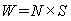 где:N - количество кобыл старше трех лет, содержащихся в личном подсобном хозяйстве на 1 января текущего года согласно записи в электронной похозяйственной книге (голов), но не более трех голов на одно личное подсобное хозяйство;S - ставка субсидии из расчета 3000 рублей на одну голову кобылы старше трех лет.8. Для участия в отборе на получение субсидии гражданин, ведущий личное подсобное хозяйство, имеет право подать заявку и документы как в электронной форме, так и на бумажных носителях.При подаче заявки и документов на участие в отборе на бумажном носителе гражданин, ведущий личное подсобное хозяйство, представляет в Управление или исполнительный комитет сельского или городского поселения (далее - исполнительный комитет) в случае заключения соглашения об информационном взаимодействии по вопросам предоставления субсидии гражданам, ведущим личное подсобное хозяйство, на территории сельского или городского поселения следующие документы:заявку о предоставлении субсидии но форме, утвержденной приказом Министерства, с указанием своих платежных реквизитов, почтового адреса, обязательства сохранения поголовья кобыл до 1 января года, следующего за годом предоставления субсидии, содержащую в том числе информацию о том, что:в отношении гражданина, ведущего личное подсобное хозяйство, не введена процедура банкротства, предусмотренного законодательством Российской Федерации;не является получателем средств из бюджета Республики Татарстан в соответствии с иными нормативными правовыми актами Республики Татарстан на цели, указанные в пункте 1 настоящего Порядка;не имеет неисполненной обязанности по уплате налогов, сборов, страховых взносов, пеней, штрафов, процентов, подлежащих уплате в соответствии с законодательством Российской Федерации о налогах и сборах;копию паспорта главы личного подсобного хозяйства (разделы общих данных и места жительства);копию выписки из Единого государственного реестра недвижимости, выданную Управлением Федеральной службы государственной регистрации, кадастра и картографии по Республике Татарстан не ранее текущего года;выписку из электронной похозяйственной книги учета личных подсобных хозяйств, заверенную исполнительным комитетом, подтверждающую факт наличия поголовья кобыл на 1 января текущего финансового года;акт, подтверждающий проведение вакцинации в текущем году в отношении кобыл старше трех лет против заразных и особо опасных заболеваний, заверенный районными или городскими государственными ветеринарными объединениями;согласие гражданина, ведущего личное подсобное хозяйство, на публикацию (размещение) информации о подаваемой заявке и иной информации, связанной с отбором, на едином портале и официальном сайте Министерства в информационно-телекоммуникационной сети "Интернет", а также на обработку персональных данных в соответствии с законодательством Российской Федерации.Гражданин, ведущий личное подсобное хозяйство, вправе представить по собственной инициативе справку налогового органа, подтверждающую отсутствие неисполненной обязанности по уплате налогов, сборов, страховых взносов, пеней, штрафов, процентов, подлежащих уплате в соответствии с законодательством Российской Федерации о налогах и сборах. В случае если указанный документ не представлен гражданином, ведущим личное подсобное хозяйство, по собственной инициативе, Управление запрашивает его в налоговом органе в порядке межведомственного информационного взаимодействия.Копии представленных документов заверяются гражданином, ведущим личное подсобное хозяйство.При подаче заявки и документов в электронной форме гражданин, ведущий личное подсобное хозяйство, на официальном сайте информационной системы "Мои субсидии" (далее - суперсервис) http://subsidiya.tatar.ru или http://subsidiya.tatarstan.ru либо в мобильном приложении "Мои субсидии" авторизует личный кабинет, используя подтвержденную учетную запись в информационной системе "Единая система идентификации и аутентификации в инфраструктуре, обеспечивающей информационно-технологическое взаимодействие информационных систем, используемых для предоставления государственных и муниципальных услуг в электронной форме" на Едином портале государственных и муниципальных услуг (функций) (www.gosuslugi.ru), и загружает в личном кабинете следующие документы в электронном виде:договор аренды на земельный участок в случае, если земельный участок с видом разрешенного использования для ведения личного подсобного хозяйства принадлежит гражданину, ведущему личное подсобное хозяйство, на праве аренды;акт, подтверждающий проведение вакцинации в текущем году в отношении кобыл старше трех лет против заразных и особо опасных заболеваний, заверенный районными или городскими государственными ветеринарными объединениями;согласие гражданина, ведущего личное подсобное хозяйство, на публикацию (размещение) информации о подаваемой заявке и иной информации, связанной с отбором, на едином портале и официальном сайте Министерства в информационно-телекоммуникационной сети "Интернет", а также на обработку персональных данных в соответствии с законодательством Российской Федерации.Информацию для подтверждения соответствия гражданина, ведущего личное подсобное хозяйство, критериям, установленным в абзацах втором-четвертом пункта 5 настоящего Порядка, и требованиям, установленным в абзацах втором-пятом пункта 6 настоящего Порядка, Управление получает с использованием суперсервиса в порядке межведомственного информационного взаимодействия.Участник отбора вправе отозвать заявку в любое время до завершения отбора. При необходимости участник отбора вправе подать заявку повторно, в срок, определенный для подачи заявок, при этом заявка регистрируется в день поступления в порядке очередности.9. Принятие решений о прохождении отбора либо об отклонении заявки, решения о предоставлении субсидии осуществляется в следующем порядке:9.1. Управление:в течение срока проведения отбора заявок, установленного в объявлении о проведении отбора, регистрирует заявки в порядке их поступления с указанием даты и времени поступления в журнале, который должен быть пронумерован, прошнурован и скреплен печатью;в пятидневный срок, исчисляемый в рабочих днях, со дня окончания срока проведения отбора, указанного в объявлении о проведении отбора:рассматривает представленные документы на их соответствие критериям и требованиям, установленным в объявлении о проведении отбора, формирует реестр о результатах рассмотрения заявок участников отбора по муниципальному району Республики Татарстан по форме, утвержденной приказом Министерства, и направляет в Министерство через Единую межведомственную систему электронного документооборота Республики Татарстан;представляет в Министерство сводные справки-расчеты о причитающихся гражданам, ведущим личное подсобное хозяйство, субсидиях по форме, утвержденной Министерством.9.2. Министерство:не позднее 10 рабочих дней со дня окончания срока проведения отбора на основании представленных реестров Управлениями формирует и утверждает сводный реестр о результатах отбора (об определении победителей отбора либо об отклонении заявки) в порядке очередности подачи заявок участниками отбора по форме, утвержденной приказом Министерства;не позднее 14-го календарного дня, следующего за днем определения победителей отбора, размещает на едином портале и официальном сайте Министерства в информационно-телекоммуникационной сети "Интернет" информацию о результатах отбора, содержащую следующие сведения:дату, время и место проведения рассмотрения заявок;информацию об участниках отбора, заявки которых были рассмотрены;информацию об участниках отбора, заявки которых были отклонены, с указанием причин их отклонения, в том числе положений объявления о проведении отбора, которым не соответствуют такие заявки;наименование победителя (победителей) отбора (далее - получатель субсидии) и размер предоставляемой ему субсидии.9.3. Основаниями для отклонения заявки на стадии рассмотрения заявок являются:несоответствие участников отбора требованиям, указанным в пункте 6 настоящего Порядка;несоответствие представленной участником отбора заявки и документов требованиям к заявкам, установленным в объявлении о проведении отбора;недостоверность представленной участником отбора информации, в том числе информации о месте жительства гражданина, ведущего личное подсобное хозяйство;подача участником отбора заявки после даты и (или) времени, определенных для подачи заявки;несоответствие участников отбора критериям, указанным в пункте 5 настоящего Порядка;исчерпание лимита бюджетных обязательств.9.4. Министерство:не позднее 10 рабочих дней со дня размещения на едином портале и официальном сайте Министерства в информационно-телекоммуникационной сети "Интернет" информации о результатах отбора принимает решение о предоставлении субсидии получателям субсидии, которое оформляется приказом Министерства с указанием значения результата предоставления субсидии в отношении каждого получателя субсидии;в двухдневный срок, исчисляемый в рабочих днях, со дня представления Управлениями сводных справок-расчетов о причитающихся субсидиях гражданам, ведущим личное подсобное хозяйство, осуществляет перечисление денежных средств со своего лицевого счета, открытого в Министерстве финансов Республики Татарстан, на лицевые счета Управлений, открытые в Министерстве финансов Республики Татарстан.9.5. Управления в пятидневный срок, исчисляемый в рабочих днях, со дня получения бюджетных средств на свой лицевой счет перечисляют субсидии на банковские счета граждан, ведущих личное подсобное хозяйство (далее - получатели субсидии), открытые в кредитных организациях.10. Результатом предоставления субсидии является сохранение поголовья кобыл старше трех лет до 1 января года, следующего за годом предоставления субсидии.Получатель субсидии представляет в Управление отчет о достижении результата предоставления субсидии до 1 февраля года, следующего за годом предоставления субсидии, по формам, прилагаемым к типовым формам соглашений, установленным Министерством финансов Республики Татарстан.В случае падежа или вынужденного забоя кобыл старше трех лет в результате болезни до истечения срока принятого обязательства о сохранении поголовья кобыл граждане, ведущие личное подсобное хозяйство, представляют в исполнительные комитеты ветеринарные справки и акты выбраковки скота в установленном порядке.11. Предоставленные субсидии подлежат возврату в доход бюджета Республики Татарстан в соответствии с бюджетным законодательством Российской Федерации в 60-дневный срок со дня получения соответствующего требования Управления в случае нарушения получателем субсидии условий, установленных при предоставлении субсидии, выявленного в том числе по фактам проверок, проведенных Министерством и уполномоченным органом государственного финансового контроля, а также в случае недостижения значений результатов предоставления субсидии.12. В случае отказа от добровольного возврата в доход бюджета Республики Татарстан средств, указанных в пункте 11 настоящего Порядка, они подлежат взысканию Министерством в принудительном порядке в 30-дневный срок, исчисляемый в календарных днях, в соответствии с законодательством Российской Федерации.13. В соответствии с законодательством Российской Федерации Министерство и органы государственного финансового контроля осуществляют обязательную проверку соблюдения получателями субсидии условий, целей и порядка предоставления субсидии.14. Ответственность за достоверность документов, представляемых Управлениями в Министерство и гражданами, ведущими личное подсобное хозяйство, в Управление, возлагается на соответствующих должностных лиц и граждан, ведущих личное подсобное хозяйство.15. Контроль за использованием бюджетных средств осуществляет Министерство.